Меня зовут Даниил, мне 10 лет, я учусь  в 4 классе.Моей школе 100 лет!  Она с годами становится только краше и современнее. Здесь учились моя бабушка, мама, старший брат. Уже второклассник младший братишка, а через год придет сестренка Арина. В школе много интересных занятий после уроков.Мне очень нравится учиться в родной школе!Ученик 4 класса Колесов Даниил 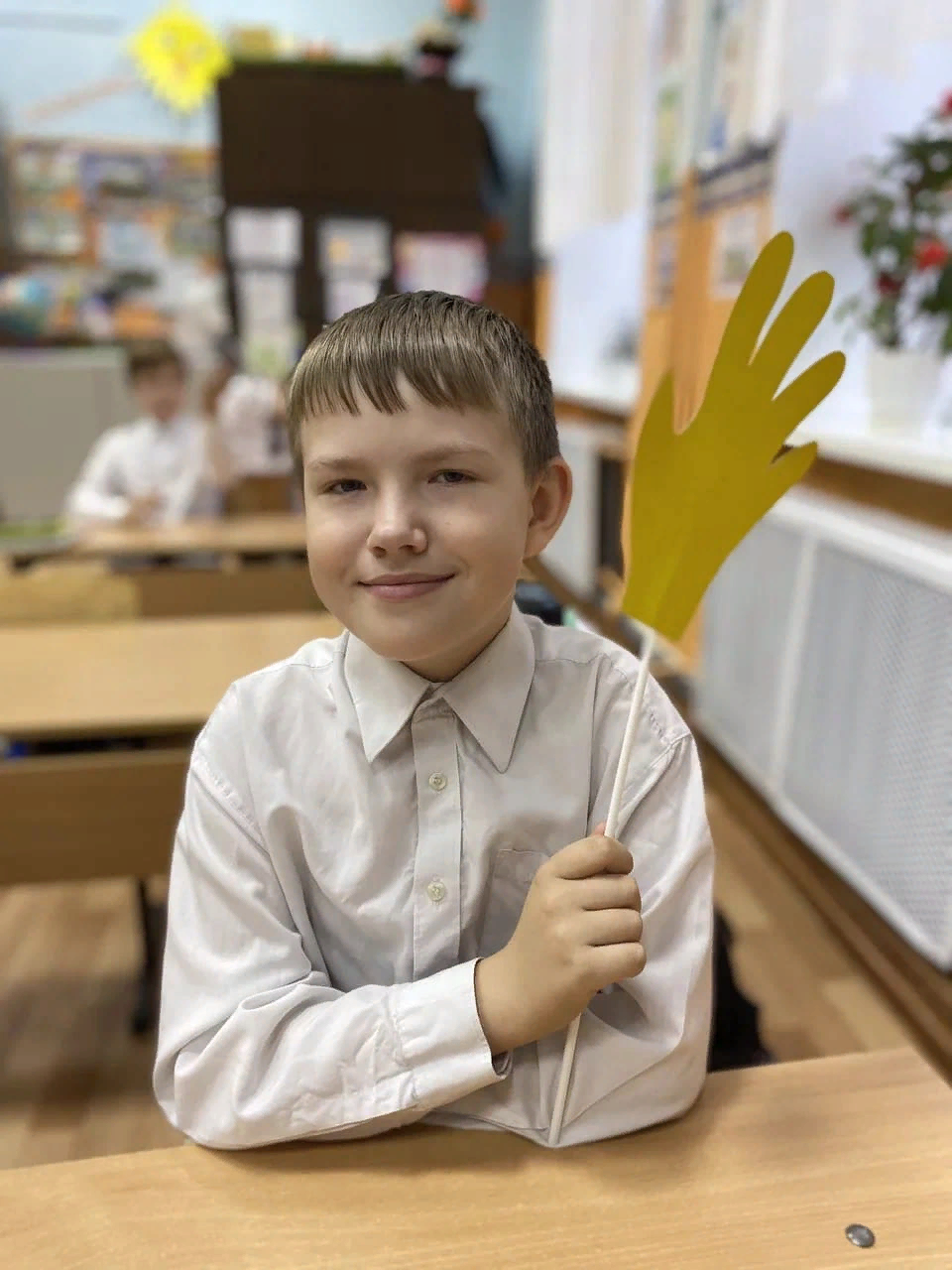 В этом году у нашей школы юбилей. Уже четыре года я здесь получаю знания. Я здесь встретился со своими старыми и новыми друзьями. Когда я пришёл в школу, она была обычной, а сейчас она изменилась, появилась Точка Роста, новый спортзал, удобная  раздевалка. Всё стало современнее и уютнее.Мне нравится в школе, ведь в ней я получаю знания. Ученик  4 класса  Шелепанов Анатолий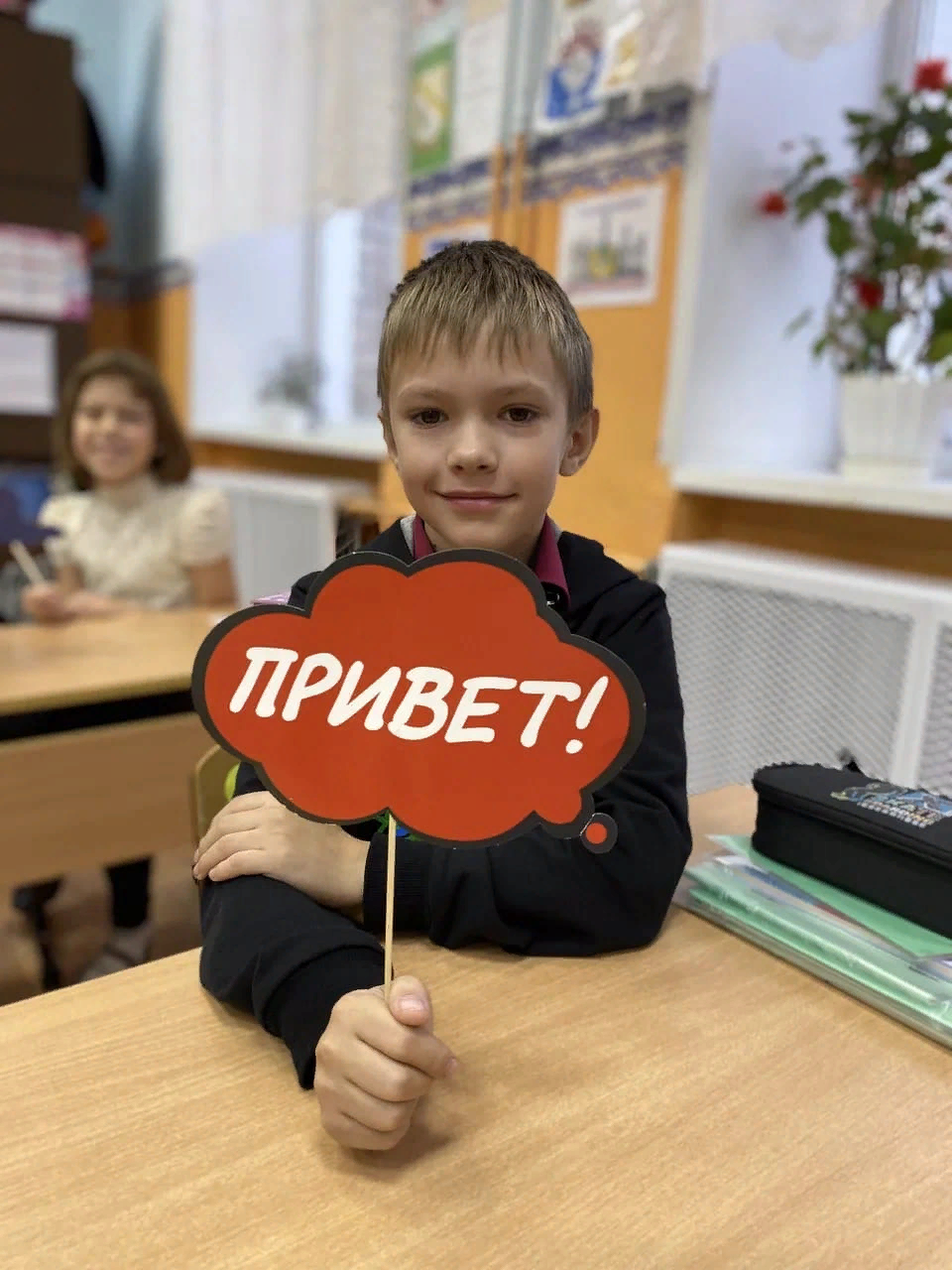 Моя школа.Меня зовут Макар Гаврилин. Я ученик замечательной в мире школы. Мне нравится учиться в ней. Нашей школе исполняется 100 лет! Это очень радостная цифра. В школе я нашел настоящего друга. В нашей школе   много интересного. Здесь можно проводить время с огромной пользой. Школа -  это мой второй лучший дом!Ученик 4 класса Гаврилин Макар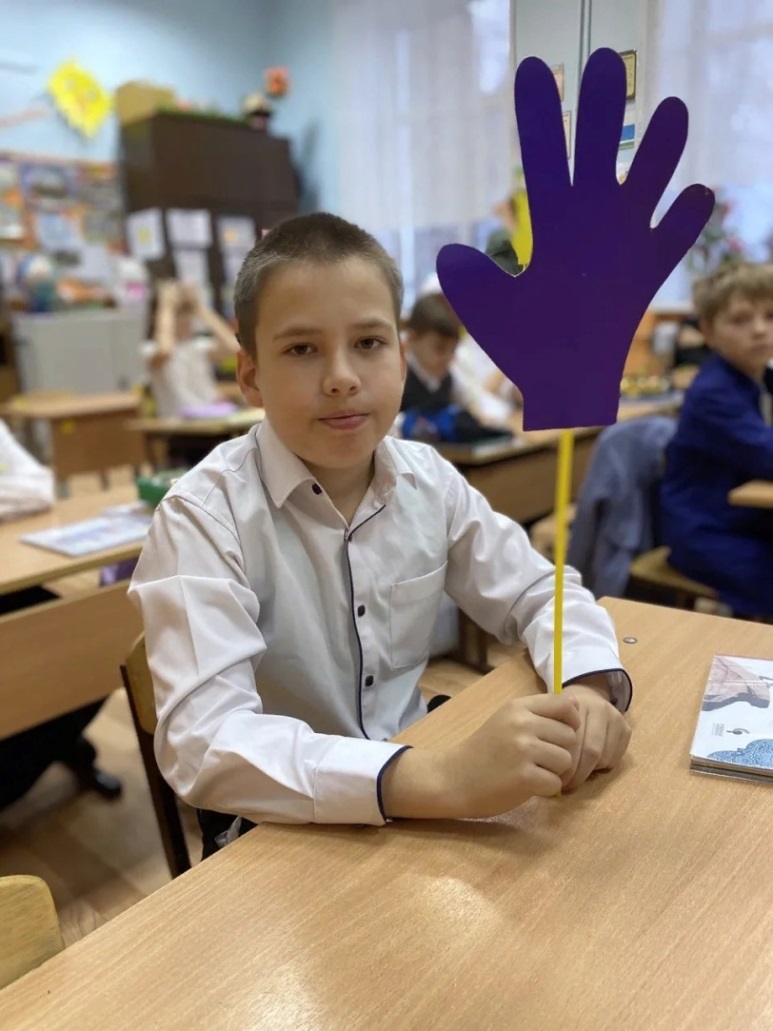 Наша  школа.Нас зовут Андреева Ангелина и   Бобылева Александра .Мы учимся в четвёртом классе.В этом году наша школа отмечает замечательный столетний юбилей.Наша школа с годами развивается, становится уютнее.Для нас школа -  это второй дом.Когда мы пришли в первый класс, мы нашли настоящих друзей.Со своим классом мы отмечаем победы в конкурсах.Мы думаем, что школа не остановится в  развитии, а ученики будут радовать ее своими новыми успехами.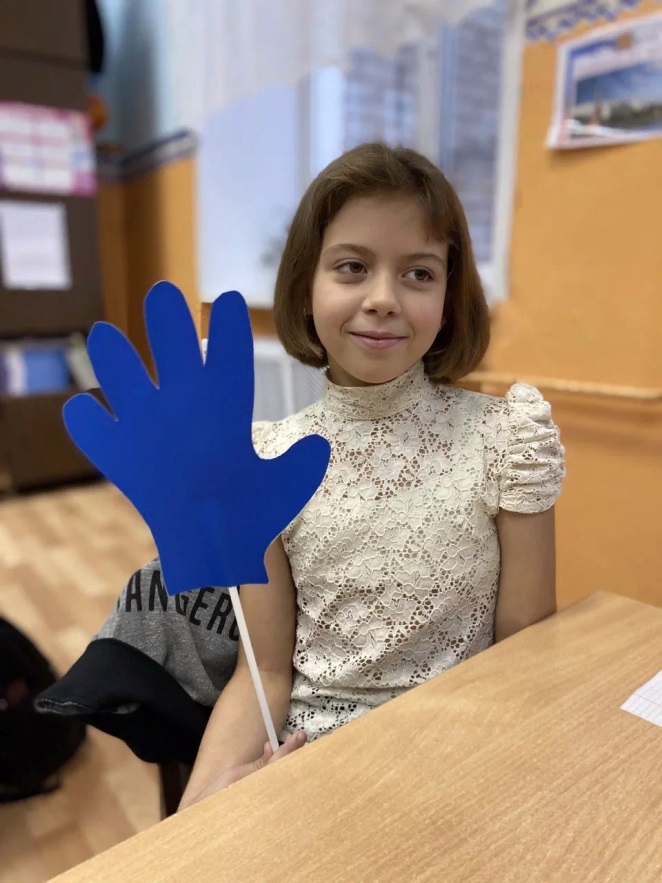 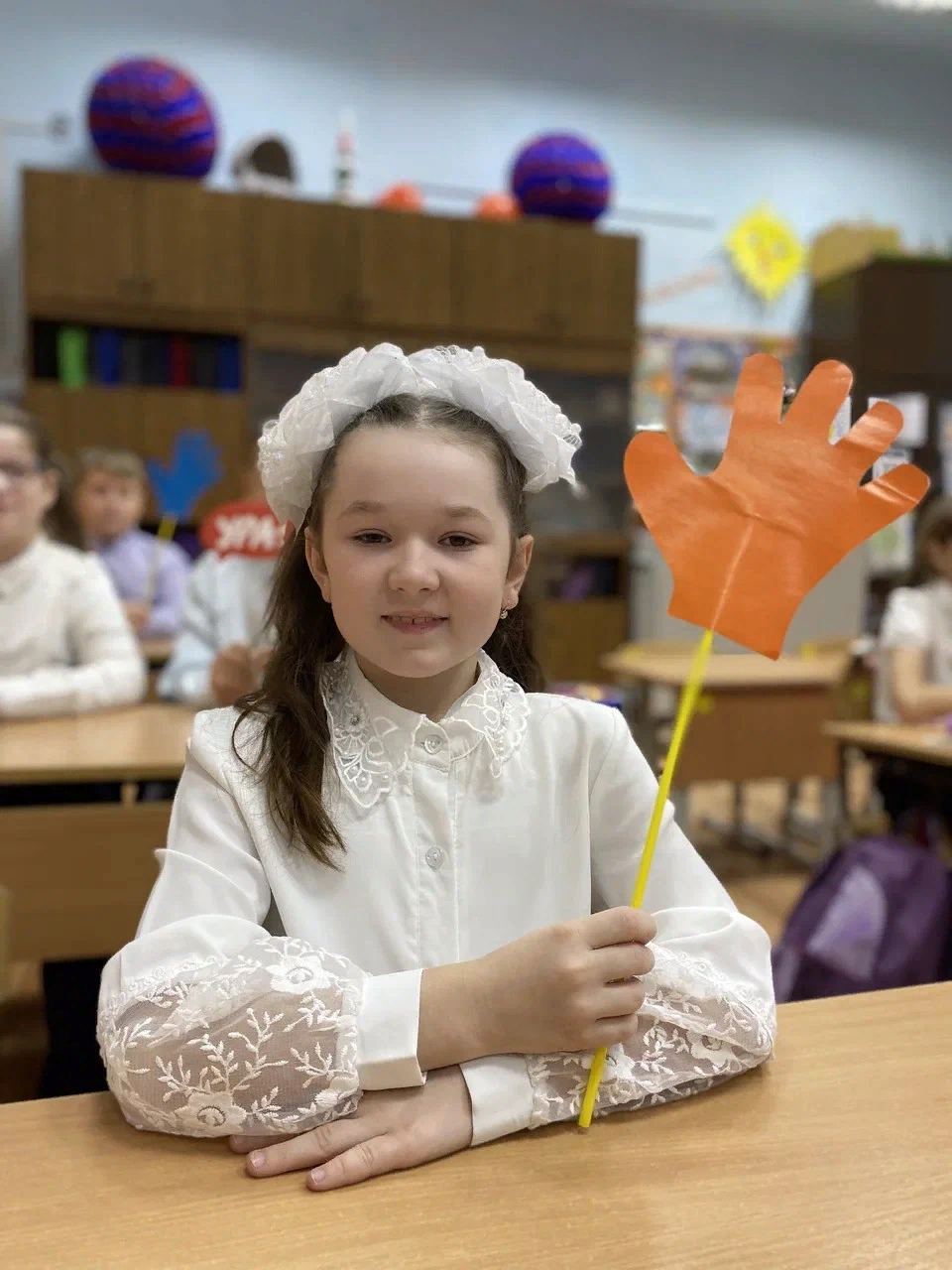 Столетний юбилей.В этом году  у  школы села Филькино   юбилей.   Наша школа – храм знаний. Здесь у меня много друзей.  В школе зарождается первая любовь. Нам нравится  наша   школа. Это самая   замечательная школа!Школа -  наш второй дом.Бобылева Анна,  Окишор Маргарита, ученицы 4 класса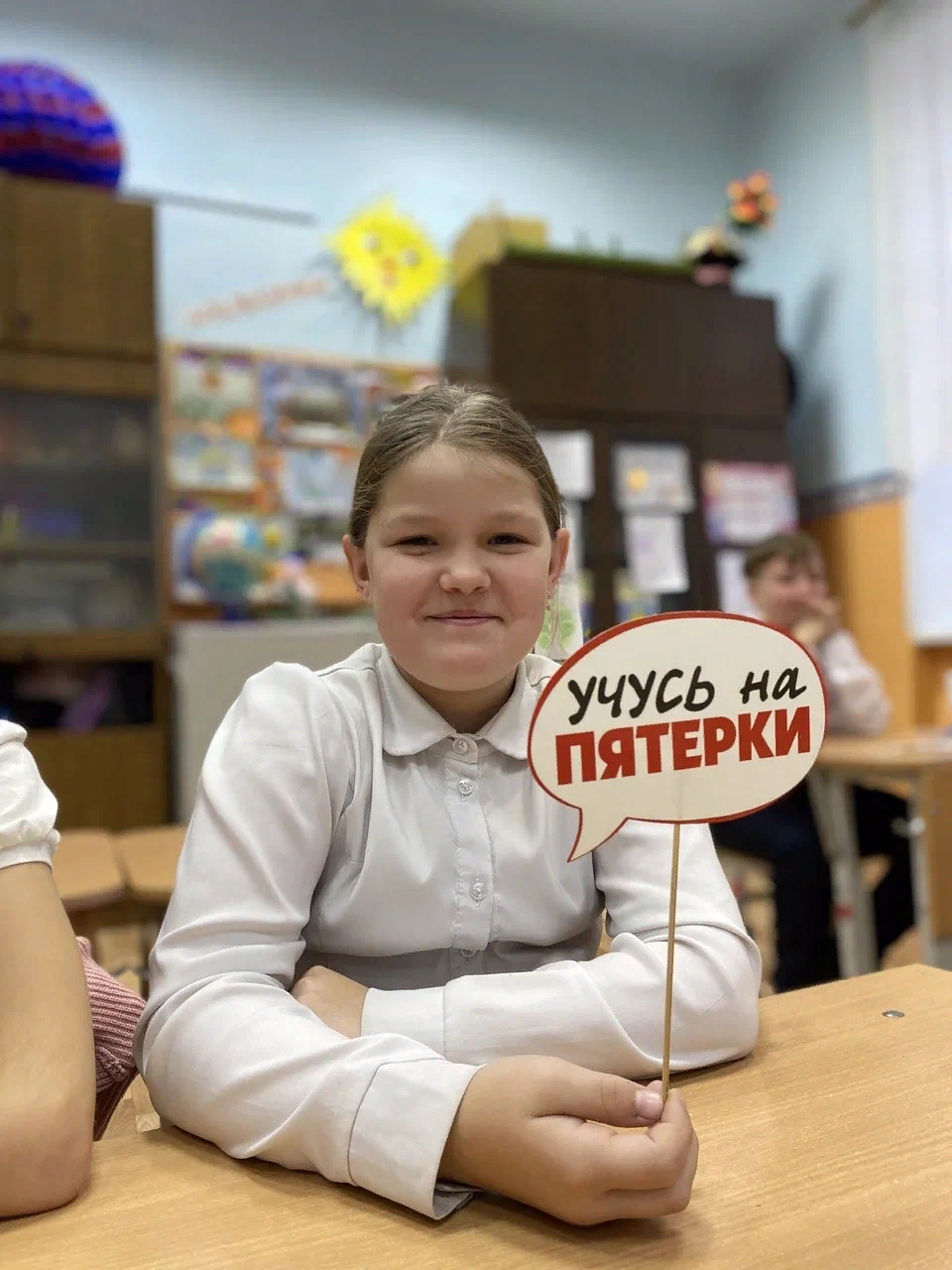 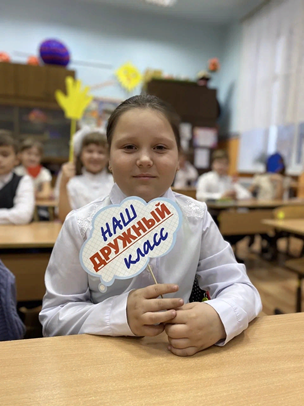 Сто лет любимой школе!Наша школа с годами становится краше, уютнее, современнее. Наша школа для меня - это второй дом, храм науки. В школе я нашёл много друзей. Мои первые впечатления о школе были такими, как будто я тут готов остаться навсегда. Это неслучайно, ведь  в нашей  школе очень добрые и позитивные учителя.Нашей школе сто лет!!!  Я ей желаю отличных учеников, новых побед и ярких перемен! Ученики 4 класса Абрамов Артём, Журавлев Дмитрий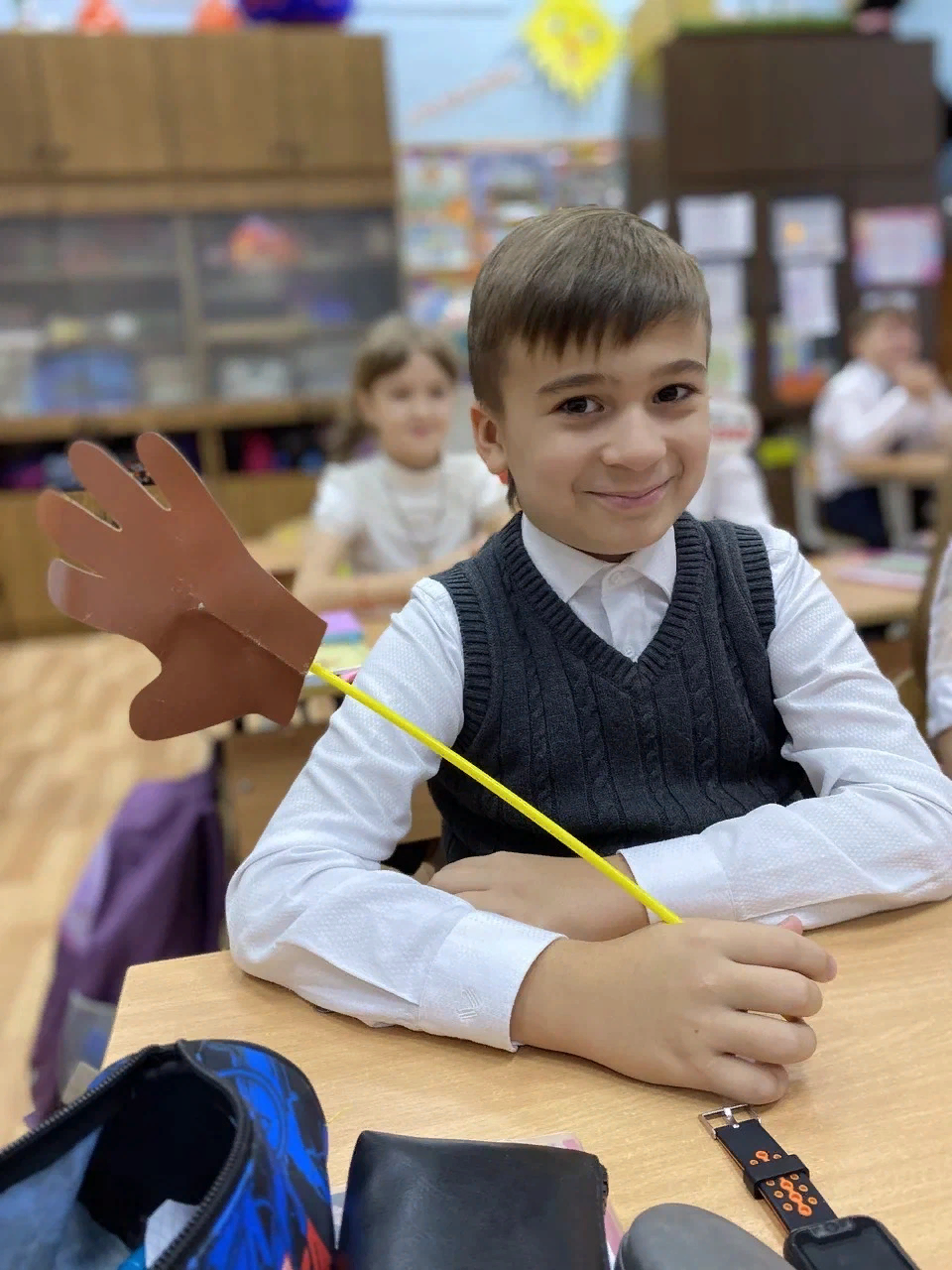 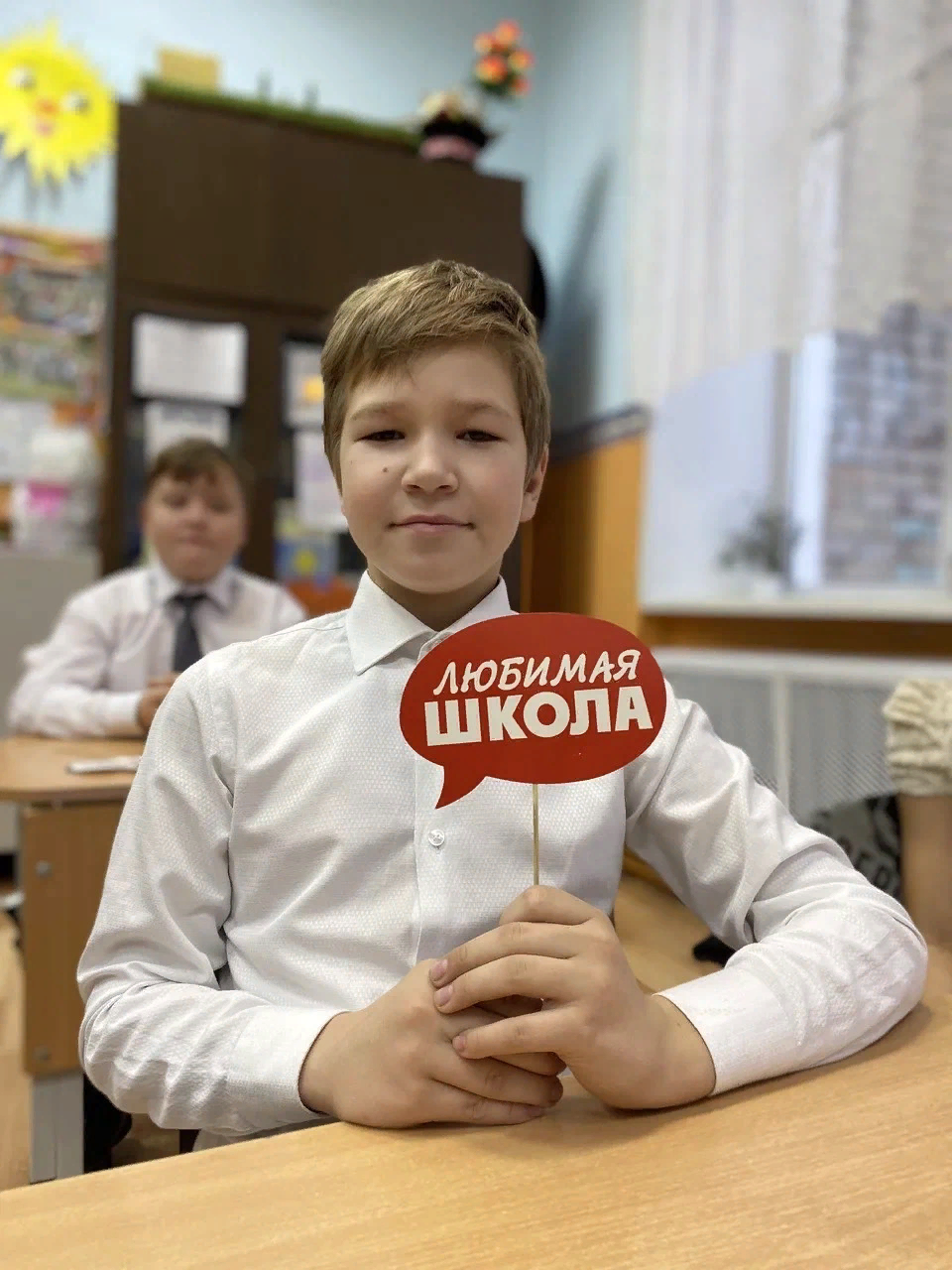 Ни для кого не секрет - нашей школе 100 лет!!! У нашей школы юбилей - столетний!Когда я пошел в 1 класс, она была совсем другая, но за 4 года она преобразилась. Школа стала светлее и краше. Появился яркий  современный спортзал, раньше в нем было  мрачно. Для ребят 2 года назад  открыли Точку Роста, где ребята получают дополнительное образование.За порядком в классах следит моя бабушка, она тоже училась в нашей школе.Я  очень горжусь своей маленькой, но родной  школой!Куликов Артем, ученик 4 класса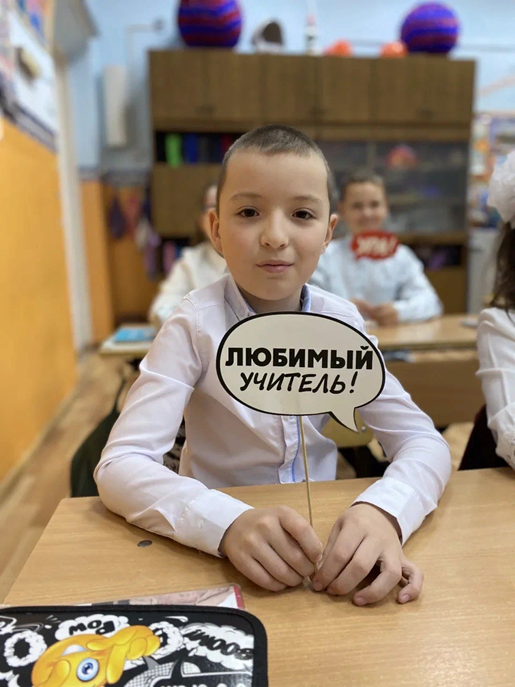 Мы и школа.Очень скоро у  нашей школы вековой юбилей.Мы будем  отмечать его масштабно. Мы  учимся  в ней только 4 года, но много узнали о ней. Оказывается, наша школа  – самая  старшая в городе! Несмотря на свой возраст, она выглядит очень современно. Совсем недавно открылась  Точка Роста, и ребята стали пользоваться  хорошими компьютерами, новой интересной  техникой.  У нас очень много конкурсов, ребята получают грамоты. В школе у нас появилось ещё больше друзей, с которыми нам очень интересно. Еще здесь работают замечательные люди. Мы гордимся своей школой!Гизатуллин Амир,                       Фахрутдинов  Валерий
Школа сегодня.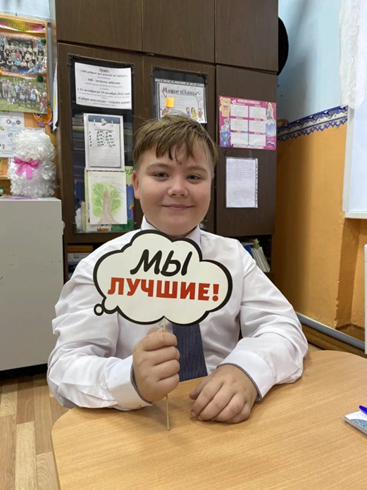 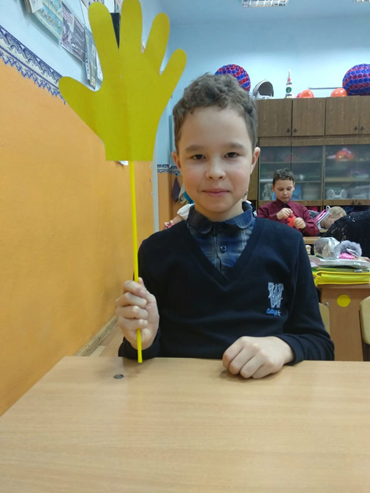 Меня  зовут Анастасия. Я учусь в 4 классе, у меня много друзей, с которыми мы узнаем в школе новое, посещаем различные кружки.В нашей школе за последние 2 года многое изменилось: появилась Точка Роста, шахматная гостиная, открылся кружок робототехники.Еще мы с ребятами любим отдыхать на игровой площадке с горкой и качелями. Можно  поиграть на улице в футбол и баскетбол или просто пробежаться вокруг школы. Зимой все ребята катаются на лыжах.Наш класс очень  творческий, поэтому часто готовим выступления на праздники. Я очень люблю свою школу!Ученица 4 класса Гаманюк Анастасия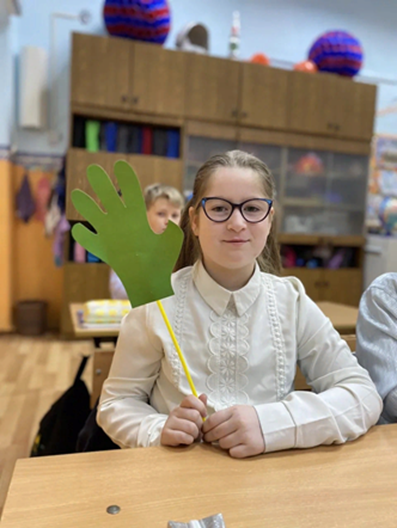 С юбилеем, родная школа!У школы юбилей, давайте поздравим её поскорей! 100 лет - знаменательная дата для всех нас. Мы очень рады, что пошли в эту замечательную школу. Ведь тут мы  нашли много верных, добрых и замечательных друзей.Мы учимся новому, интересному. С классом  успешно участвуем в  соревнованиях  и  конкурсах.Каждый год школа обновляется и развивается.В этой замечательной школе учились  наши папы, мамы и  родственники. Они все  вспоминают школу  добрыми словами.С юбилеем, родная школа!Ученики 4 класса Соловей София, Кулешова Светлана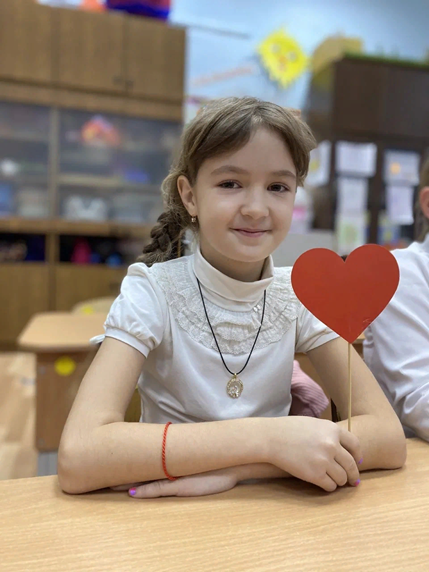 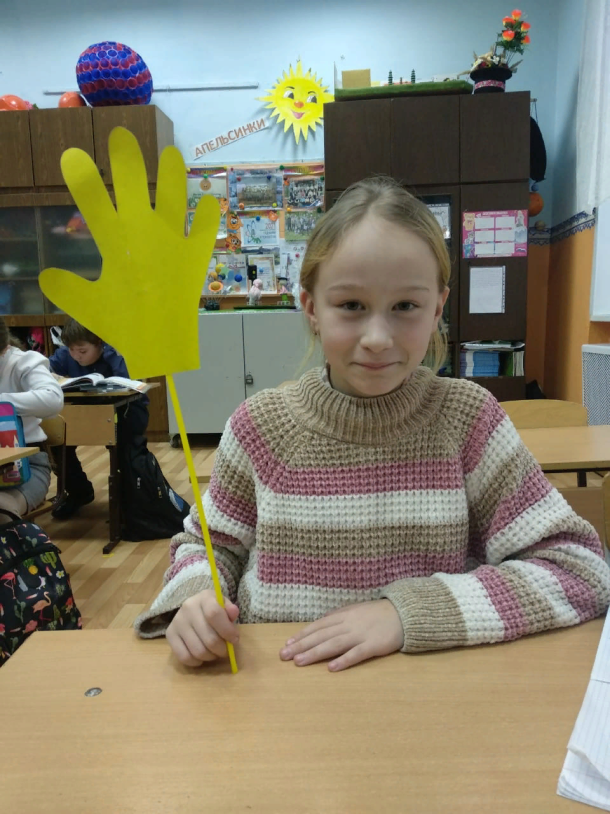 Общий праздник!У нашей школы юбилей-столетие! Это замечательный праздник.Наша школа становится совершенней с каждым годом. Ребята и их родители радуются  ярким переменам. Школьникам интереснее заниматься с современным оборудованием. Появилось много новых кружков и  секций. Школьная жизнь стала интереснейМы очень рады, что учимся в этой школе!Ученики 4 класса Ткаченко Илья и Шомполова Ксения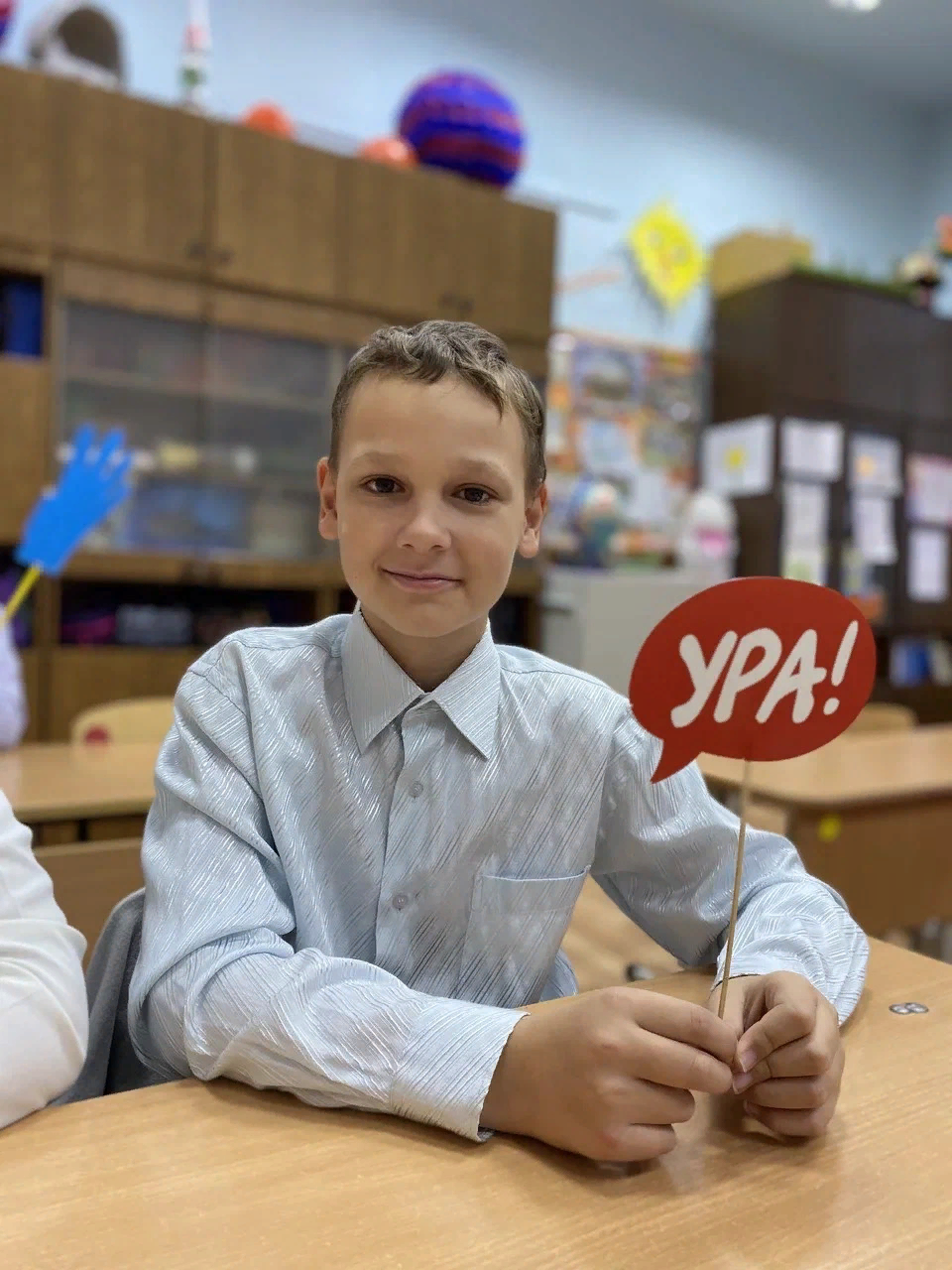 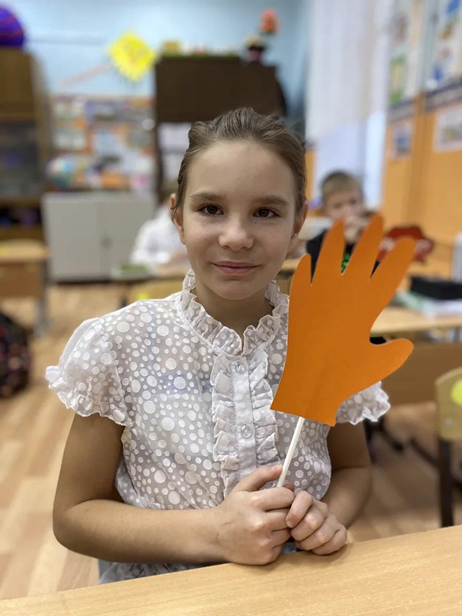 Школьный юбилей. У нашей школы юбилей, ей  в этом году исполняется сто лет.Сейчас я  в 4 классе, и за все четыре года учебы она стала не только краше, но  уютнее и современнее. В школе я научилась не только писать и читать, но и дружить, работать в команде.Для меня школа – это храм науки. Учителя – это вторые родители.Наша школьная семья очень дружная и крепкая!Ученица 4 класса Туркина Дарья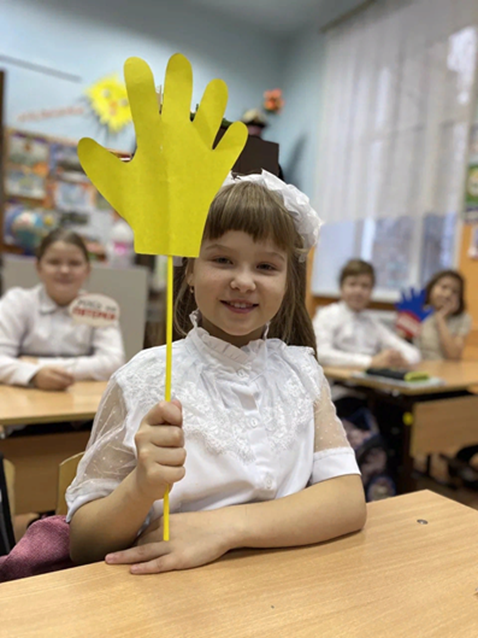 Новый взгляд.Мы в этой школе учимся всего несколько  месяцев, но она стала для нас уже родной. Здесь появились новые друзья, открыли для себя интересные занятия.Еще нам очень повезло, что пришли в   юбилейный год. Вся школа готовится к этому радостному событию.Нам было очень интересно узнать, что школа села Филькино - самая старшая в нашем городе. Здесь  всегда была интересная жизнь. Надеемся, что  мы тоже станем частью этой школы!Ученики  4 класса Головизина Мария и Абрамов Артем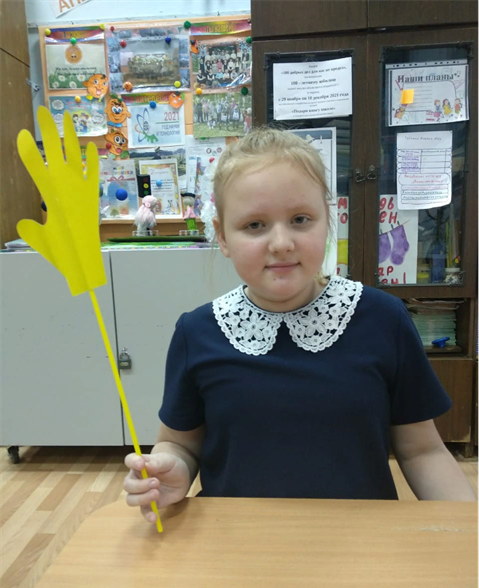 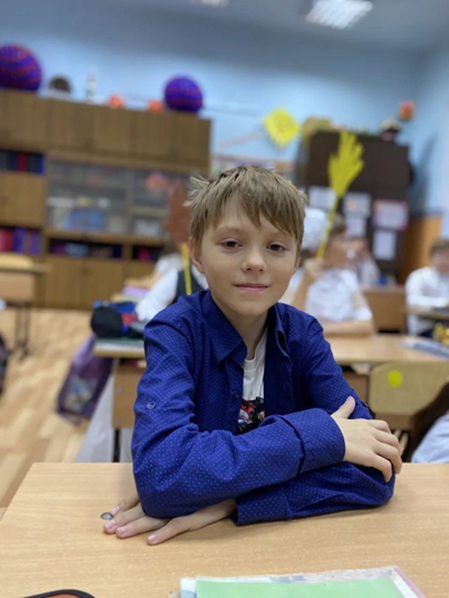  С юбилеем, школа!Моейшколе исполняется 100 лет!!! Она самая старшая в  городе Серове. Она начала свою работу в 1921 году. У меня в школе есть много друзей. Из рассказов моих родственников я узнал, что все они учились в школе села Филькино! Они  с теплотой  вспоминают свою любимую школу, учителей.Сейчас наша школа стала современной, красивой, уютной. Я желаю ей еще большего расцвета!Шакирзянов Виктор, ученик 4 класса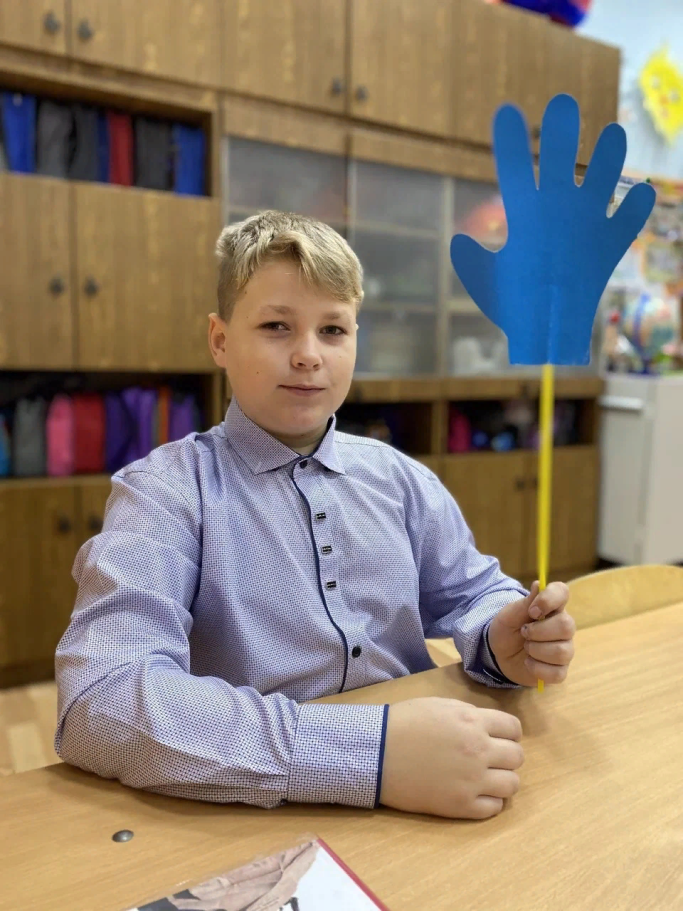 